Křeslo MARYNÁVOD K SESTAVENÍ A UDRŽBĚČtěte pozorně a uschovejte pro pozdější použití!PODMÍNKY PRO POUŽITÍ: na křeslo nestoupejte, křeslo je určenopouze pro domácí použití, nikoliv pro obchodní využití např. restaurace,hotely,atd.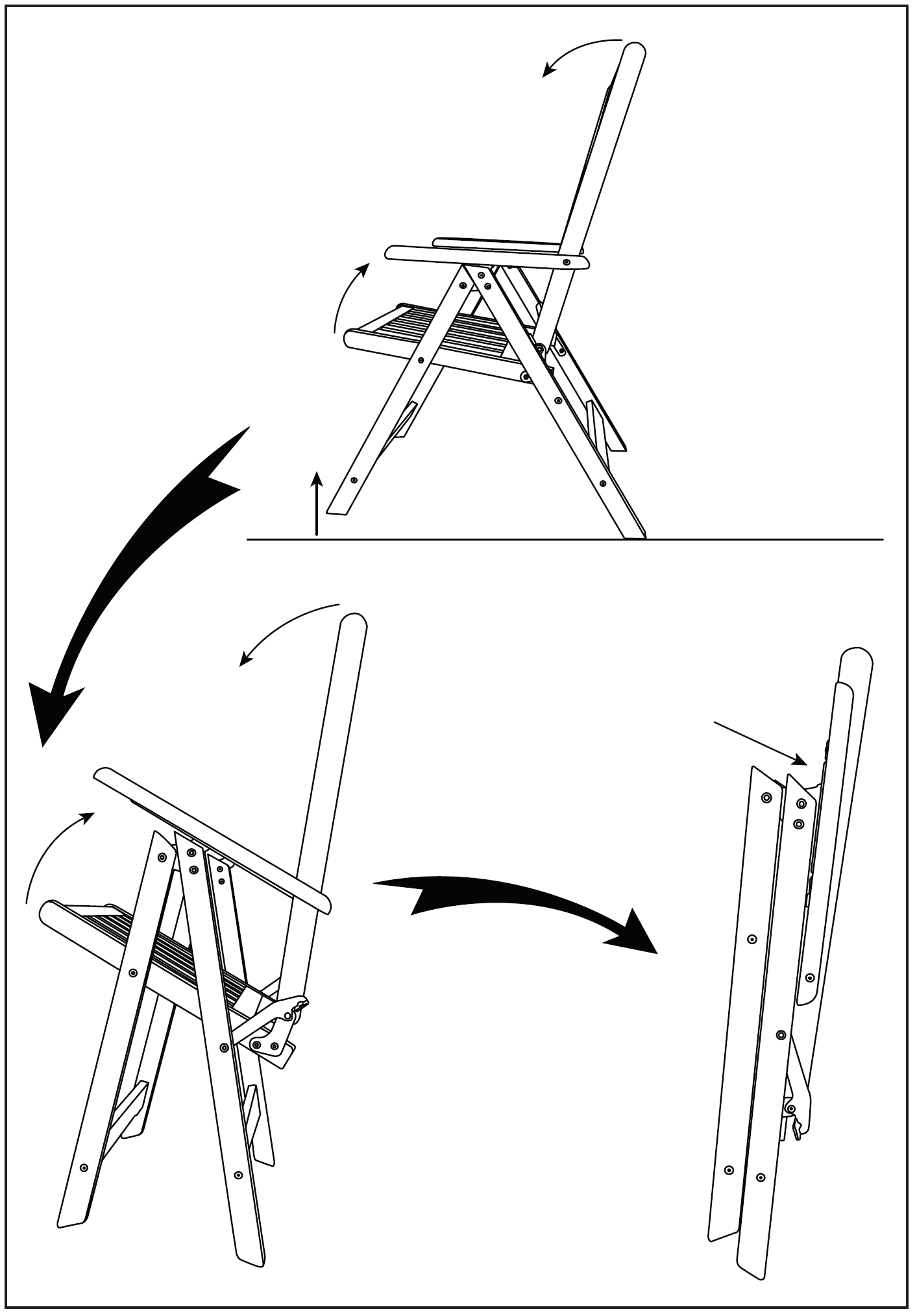 Kreslo MARYNÁVOD NA ZOSTAVENIE A ÚDRŽBEČítajte pozorne a uschovajte pre neskoršie použitie!PODMIENKY PRE POUŽITIE: na kreslo nestúpajte, kreslo je určenéiba pre domáce použitie, nie pre obchodné využitie napr. reštaurácie, hotely, atď.